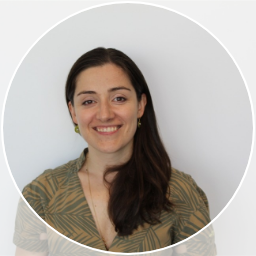 Arh. Ilinca MaicanExperientaSept 2018–prezentArhitect• LabConcept • Avantor GBCPlanificare de Laboratoare de cercetare, educationale si de testare, Auditor InternSept 2015–prezentArhitect• Partener Fondator • Architecture to Measure SRL - Birou de arhitectura deschis cu finantare Fonduri Europene POSDRUProiecte Rezidentiale, educationale, Concursuri de Arhitectura in Romania si in ElvetiaAugust 2017Curs de Urbanism sustinut pentru autoritatile locale din Buc. (2 zile)Mai 2014–Feb 2015Arhitect• Jr Associate • Architekturbüro Yvonne Rütsche (Basel, CH)Mai 2012–Dec 2013Arhitect• Jr Associate • Itten + Brechbühl AG (Basel, CH)Centru de incinerare deseuri – Lucerna, CH – Proiectare zone de interactiune cu publicul, zona personal si zone vizitatori.Cladire de birouri – Aesch, CH – concurs de arhitectura, PT, supervizare constructie.Iun 2011–Dec 2011Arhitect• Jr Associate • Silvia Gmür Reto Gmür Architekten, Basel CH – Concurs de arhitectura Spital Cantonal Solothurn, Studiu de fezabilitate Corp OP Spitalul Particular Zollikerberg.Feb 2011–Iun 2011Asistent Universitar Proiectare anul 1 – UAUIMIunie 2006–Mai 2007Arhitect• Stagiar • Studio Hartzema, Rotterdam (NL) – Dezvoltarea urbana ZuidAS – Amsterdam, Concursuri de arhitecturaEducatie Accademia di Architettura, USI, Mendrisio, CH – 2004-2010MSc. 2010, BSc 2007Bursier IntegralIndrumator Diploma – arh Mario BottaIndrumatori Atelier – Marianne Burkhalter, F+M Aires Mateus, Valerio Olgiati, Quintus Miller, Valentih BearthUAU “Ion Mincu”, Bucuresti – 2003-2004Limbi StraineRomana – limba Materna, Engleza – mastery/C2, Italiana – mastery/C2, Germana – proficient/C1, Franceza – vantage – B2, Spaniola B1Cursuri SuplimentareMar 2022Curs pt Pregatirea Auditorilor Interni – AFNOR, BucurestiApr 2018Designer-ul ca Antreprenor – curs la “Design Feed”, BucurestiDec 2015Webinar series „Setting up a Marketing Strategy for Architecture Firms” – Architects Marketing Academy Iul- Aug 2015Business management module, STARTUP4U Programme, part of POSDRU financed Projects for StartupsMembru al:OAR-Bucuresti din 2015, TNA 7651Mai 2014–Decembrie 2016Membru SIA- Ordinul Arhitectiolor si inginerilor Elvetieni - BaselExperientaSept 2018–prezentArhitect• LabConcept • Avantor GBCPlanificare de Laboratoare de cercetare, educationale si de testare, Auditor InternSept 2015–prezentArhitect• Partener Fondator • Architecture to Measure SRL - Birou de arhitectura deschis cu finantare Fonduri Europene POSDRUProiecte Rezidentiale, educationale, Concursuri de Arhitectura in Romania si in ElvetiaAugust 2017Curs de Urbanism sustinut pentru autoritatile locale din Buc. (2 zile)Mai 2014–Feb 2015Arhitect• Jr Associate • Architekturbüro Yvonne Rütsche (Basel, CH)Mai 2012–Dec 2013Arhitect• Jr Associate • Itten + Brechbühl AG (Basel, CH)Centru de incinerare deseuri – Lucerna, CH – Proiectare zone de interactiune cu publicul, zona personal si zone vizitatori.Cladire de birouri – Aesch, CH – concurs de arhitectura, PT, supervizare constructie.Iun 2011–Dec 2011Arhitect• Jr Associate • Silvia Gmür Reto Gmür Architekten, Basel CH – Concurs de arhitectura Spital Cantonal Solothurn, Studiu de fezabilitate Corp OP Spitalul Particular Zollikerberg.Feb 2011–Iun 2011Asistent Universitar Proiectare anul 1 – UAUIMIunie 2006–Mai 2007Arhitect• Stagiar • Studio Hartzema, Rotterdam (NL) – Dezvoltarea urbana ZuidAS – Amsterdam, Concursuri de arhitecturaEducatie Accademia di Architettura, USI, Mendrisio, CH – 2004-2010MSc. 2010, BSc 2007Bursier IntegralIndrumator Diploma – arh Mario BottaIndrumatori Atelier – Marianne Burkhalter, F+M Aires Mateus, Valerio Olgiati, Quintus Miller, Valentih BearthUAU “Ion Mincu”, Bucuresti – 2003-2004Limbi StraineRomana – limba Materna, Engleza – mastery/C2, Italiana – mastery/C2, Germana – proficient/C1, Franceza – vantage – B2, Spaniola B1Cursuri SuplimentareMar 2022Curs pt Pregatirea Auditorilor Interni – AFNOR, BucurestiApr 2018Designer-ul ca Antreprenor – curs la “Design Feed”, BucurestiDec 2015Webinar series „Setting up a Marketing Strategy for Architecture Firms” – Architects Marketing Academy Iul- Aug 2015Business management module, STARTUP4U Programme, part of POSDRU financed Projects for StartupsMembru al:OAR-Bucuresti din 2015, TNA 7651Mai 2014–Decembrie 2016Membru SIA- Ordinul Arhitectiolor si inginerilor Elvetieni - Basel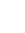 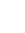 ExperientaSept 2018–prezentArhitect• LabConcept • Avantor GBCPlanificare de Laboratoare de cercetare, educationale si de testare, Auditor InternSept 2015–prezentArhitect• Partener Fondator • Architecture to Measure SRL - Birou de arhitectura deschis cu finantare Fonduri Europene POSDRUProiecte Rezidentiale, educationale, Concursuri de Arhitectura in Romania si in ElvetiaAugust 2017Curs de Urbanism sustinut pentru autoritatile locale din Buc. (2 zile)Mai 2014–Feb 2015Arhitect• Jr Associate • Architekturbüro Yvonne Rütsche (Basel, CH)Mai 2012–Dec 2013Arhitect• Jr Associate • Itten + Brechbühl AG (Basel, CH)Centru de incinerare deseuri – Lucerna, CH – Proiectare zone de interactiune cu publicul, zona personal si zone vizitatori.Cladire de birouri – Aesch, CH – concurs de arhitectura, PT, supervizare constructie.Iun 2011–Dec 2011Arhitect• Jr Associate • Silvia Gmür Reto Gmür Architekten, Basel CH – Concurs de arhitectura Spital Cantonal Solothurn, Studiu de fezabilitate Corp OP Spitalul Particular Zollikerberg.Feb 2011–Iun 2011Asistent Universitar Proiectare anul 1 – UAUIMIunie 2006–Mai 2007Arhitect• Stagiar • Studio Hartzema, Rotterdam (NL) – Dezvoltarea urbana ZuidAS – Amsterdam, Concursuri de arhitecturaEducatie Accademia di Architettura, USI, Mendrisio, CH – 2004-2010MSc. 2010, BSc 2007Bursier IntegralIndrumator Diploma – arh Mario BottaIndrumatori Atelier – Marianne Burkhalter, F+M Aires Mateus, Valerio Olgiati, Quintus Miller, Valentih BearthUAU “Ion Mincu”, Bucuresti – 2003-2004Limbi StraineRomana – limba Materna, Engleza – mastery/C2, Italiana – mastery/C2, Germana – proficient/C1, Franceza – vantage – B2, Spaniola B1Cursuri SuplimentareMar 2022Curs pt Pregatirea Auditorilor Interni – AFNOR, BucurestiApr 2018Designer-ul ca Antreprenor – curs la “Design Feed”, BucurestiDec 2015Webinar series „Setting up a Marketing Strategy for Architecture Firms” – Architects Marketing Academy Iul- Aug 2015Business management module, STARTUP4U Programme, part of POSDRU financed Projects for StartupsMembru al:OAR-Bucuresti din 2015, TNA 7651Mai 2014–Decembrie 2016Membru SIA- Ordinul Arhitectiolor si inginerilor Elvetieni - BaselExperientaSept 2018–prezentArhitect• LabConcept • Avantor GBCPlanificare de Laboratoare de cercetare, educationale si de testare, Auditor InternSept 2015–prezentArhitect• Partener Fondator • Architecture to Measure SRL - Birou de arhitectura deschis cu finantare Fonduri Europene POSDRUProiecte Rezidentiale, educationale, Concursuri de Arhitectura in Romania si in ElvetiaAugust 2017Curs de Urbanism sustinut pentru autoritatile locale din Buc. (2 zile)Mai 2014–Feb 2015Arhitect• Jr Associate • Architekturbüro Yvonne Rütsche (Basel, CH)Mai 2012–Dec 2013Arhitect• Jr Associate • Itten + Brechbühl AG (Basel, CH)Centru de incinerare deseuri – Lucerna, CH – Proiectare zone de interactiune cu publicul, zona personal si zone vizitatori.Cladire de birouri – Aesch, CH – concurs de arhitectura, PT, supervizare constructie.Iun 2011–Dec 2011Arhitect• Jr Associate • Silvia Gmür Reto Gmür Architekten, Basel CH – Concurs de arhitectura Spital Cantonal Solothurn, Studiu de fezabilitate Corp OP Spitalul Particular Zollikerberg.Feb 2011–Iun 2011Asistent Universitar Proiectare anul 1 – UAUIMIunie 2006–Mai 2007Arhitect• Stagiar • Studio Hartzema, Rotterdam (NL) – Dezvoltarea urbana ZuidAS – Amsterdam, Concursuri de arhitecturaEducatie Accademia di Architettura, USI, Mendrisio, CH – 2004-2010MSc. 2010, BSc 2007Bursier IntegralIndrumator Diploma – arh Mario BottaIndrumatori Atelier – Marianne Burkhalter, F+M Aires Mateus, Valerio Olgiati, Quintus Miller, Valentih BearthUAU “Ion Mincu”, Bucuresti – 2003-2004Limbi StraineRomana – limba Materna, Engleza – mastery/C2, Italiana – mastery/C2, Germana – proficient/C1, Franceza – vantage – B2, Spaniola B1Cursuri SuplimentareMar 2022Curs pt Pregatirea Auditorilor Interni – AFNOR, BucurestiApr 2018Designer-ul ca Antreprenor – curs la “Design Feed”, BucurestiDec 2015Webinar series „Setting up a Marketing Strategy for Architecture Firms” – Architects Marketing Academy Iul- Aug 2015Business management module, STARTUP4U Programme, part of POSDRU financed Projects for StartupsMembru al:OAR-Bucuresti din 2015, TNA 7651Mai 2014–Decembrie 2016Membru SIA- Ordinul Arhitectiolor si inginerilor Elvetieni - Basel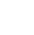 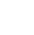 ExperientaSept 2018–prezentArhitect• LabConcept • Avantor GBCPlanificare de Laboratoare de cercetare, educationale si de testare, Auditor InternSept 2015–prezentArhitect• Partener Fondator • Architecture to Measure SRL - Birou de arhitectura deschis cu finantare Fonduri Europene POSDRUProiecte Rezidentiale, educationale, Concursuri de Arhitectura in Romania si in ElvetiaAugust 2017Curs de Urbanism sustinut pentru autoritatile locale din Buc. (2 zile)Mai 2014–Feb 2015Arhitect• Jr Associate • Architekturbüro Yvonne Rütsche (Basel, CH)Mai 2012–Dec 2013Arhitect• Jr Associate • Itten + Brechbühl AG (Basel, CH)Centru de incinerare deseuri – Lucerna, CH – Proiectare zone de interactiune cu publicul, zona personal si zone vizitatori.Cladire de birouri – Aesch, CH – concurs de arhitectura, PT, supervizare constructie.Iun 2011–Dec 2011Arhitect• Jr Associate • Silvia Gmür Reto Gmür Architekten, Basel CH – Concurs de arhitectura Spital Cantonal Solothurn, Studiu de fezabilitate Corp OP Spitalul Particular Zollikerberg.Feb 2011–Iun 2011Asistent Universitar Proiectare anul 1 – UAUIMIunie 2006–Mai 2007Arhitect• Stagiar • Studio Hartzema, Rotterdam (NL) – Dezvoltarea urbana ZuidAS – Amsterdam, Concursuri de arhitecturaEducatie Accademia di Architettura, USI, Mendrisio, CH – 2004-2010MSc. 2010, BSc 2007Bursier IntegralIndrumator Diploma – arh Mario BottaIndrumatori Atelier – Marianne Burkhalter, F+M Aires Mateus, Valerio Olgiati, Quintus Miller, Valentih BearthUAU “Ion Mincu”, Bucuresti – 2003-2004Limbi StraineRomana – limba Materna, Engleza – mastery/C2, Italiana – mastery/C2, Germana – proficient/C1, Franceza – vantage – B2, Spaniola B1Cursuri SuplimentareMar 2022Curs pt Pregatirea Auditorilor Interni – AFNOR, BucurestiApr 2018Designer-ul ca Antreprenor – curs la “Design Feed”, BucurestiDec 2015Webinar series „Setting up a Marketing Strategy for Architecture Firms” – Architects Marketing Academy Iul- Aug 2015Business management module, STARTUP4U Programme, part of POSDRU financed Projects for StartupsMembru al:OAR-Bucuresti din 2015, TNA 7651Mai 2014–Decembrie 2016Membru SIA- Ordinul Arhitectiolor si inginerilor Elvetieni - BaselExperientaSept 2018–prezentArhitect• LabConcept • Avantor GBCPlanificare de Laboratoare de cercetare, educationale si de testare, Auditor InternSept 2015–prezentArhitect• Partener Fondator • Architecture to Measure SRL - Birou de arhitectura deschis cu finantare Fonduri Europene POSDRUProiecte Rezidentiale, educationale, Concursuri de Arhitectura in Romania si in ElvetiaAugust 2017Curs de Urbanism sustinut pentru autoritatile locale din Buc. (2 zile)Mai 2014–Feb 2015Arhitect• Jr Associate • Architekturbüro Yvonne Rütsche (Basel, CH)Mai 2012–Dec 2013Arhitect• Jr Associate • Itten + Brechbühl AG (Basel, CH)Centru de incinerare deseuri – Lucerna, CH – Proiectare zone de interactiune cu publicul, zona personal si zone vizitatori.Cladire de birouri – Aesch, CH – concurs de arhitectura, PT, supervizare constructie.Iun 2011–Dec 2011Arhitect• Jr Associate • Silvia Gmür Reto Gmür Architekten, Basel CH – Concurs de arhitectura Spital Cantonal Solothurn, Studiu de fezabilitate Corp OP Spitalul Particular Zollikerberg.Feb 2011–Iun 2011Asistent Universitar Proiectare anul 1 – UAUIMIunie 2006–Mai 2007Arhitect• Stagiar • Studio Hartzema, Rotterdam (NL) – Dezvoltarea urbana ZuidAS – Amsterdam, Concursuri de arhitecturaEducatie Accademia di Architettura, USI, Mendrisio, CH – 2004-2010MSc. 2010, BSc 2007Bursier IntegralIndrumator Diploma – arh Mario BottaIndrumatori Atelier – Marianne Burkhalter, F+M Aires Mateus, Valerio Olgiati, Quintus Miller, Valentih BearthUAU “Ion Mincu”, Bucuresti – 2003-2004Limbi StraineRomana – limba Materna, Engleza – mastery/C2, Italiana – mastery/C2, Germana – proficient/C1, Franceza – vantage – B2, Spaniola B1Cursuri SuplimentareMar 2022Curs pt Pregatirea Auditorilor Interni – AFNOR, BucurestiApr 2018Designer-ul ca Antreprenor – curs la “Design Feed”, BucurestiDec 2015Webinar series „Setting up a Marketing Strategy for Architecture Firms” – Architects Marketing Academy Iul- Aug 2015Business management module, STARTUP4U Programme, part of POSDRU financed Projects for StartupsMembru al:OAR-Bucuresti din 2015, TNA 7651Mai 2014–Decembrie 2016Membru SIA- Ordinul Arhitectiolor si inginerilor Elvetieni - Basel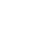 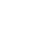 ExperientaSept 2018–prezentArhitect• LabConcept • Avantor GBCPlanificare de Laboratoare de cercetare, educationale si de testare, Auditor InternSept 2015–prezentArhitect• Partener Fondator • Architecture to Measure SRL - Birou de arhitectura deschis cu finantare Fonduri Europene POSDRUProiecte Rezidentiale, educationale, Concursuri de Arhitectura in Romania si in ElvetiaAugust 2017Curs de Urbanism sustinut pentru autoritatile locale din Buc. (2 zile)Mai 2014–Feb 2015Arhitect• Jr Associate • Architekturbüro Yvonne Rütsche (Basel, CH)Mai 2012–Dec 2013Arhitect• Jr Associate • Itten + Brechbühl AG (Basel, CH)Centru de incinerare deseuri – Lucerna, CH – Proiectare zone de interactiune cu publicul, zona personal si zone vizitatori.Cladire de birouri – Aesch, CH – concurs de arhitectura, PT, supervizare constructie.Iun 2011–Dec 2011Arhitect• Jr Associate • Silvia Gmür Reto Gmür Architekten, Basel CH – Concurs de arhitectura Spital Cantonal Solothurn, Studiu de fezabilitate Corp OP Spitalul Particular Zollikerberg.Feb 2011–Iun 2011Asistent Universitar Proiectare anul 1 – UAUIMIunie 2006–Mai 2007Arhitect• Stagiar • Studio Hartzema, Rotterdam (NL) – Dezvoltarea urbana ZuidAS – Amsterdam, Concursuri de arhitecturaEducatie Accademia di Architettura, USI, Mendrisio, CH – 2004-2010MSc. 2010, BSc 2007Bursier IntegralIndrumator Diploma – arh Mario BottaIndrumatori Atelier – Marianne Burkhalter, F+M Aires Mateus, Valerio Olgiati, Quintus Miller, Valentih BearthUAU “Ion Mincu”, Bucuresti – 2003-2004Limbi StraineRomana – limba Materna, Engleza – mastery/C2, Italiana – mastery/C2, Germana – proficient/C1, Franceza – vantage – B2, Spaniola B1Cursuri SuplimentareMar 2022Curs pt Pregatirea Auditorilor Interni – AFNOR, BucurestiApr 2018Designer-ul ca Antreprenor – curs la “Design Feed”, BucurestiDec 2015Webinar series „Setting up a Marketing Strategy for Architecture Firms” – Architects Marketing Academy Iul- Aug 2015Business management module, STARTUP4U Programme, part of POSDRU financed Projects for StartupsMembru al:OAR-Bucuresti din 2015, TNA 7651Mai 2014–Decembrie 2016Membru SIA- Ordinul Arhitectiolor si inginerilor Elvetieni - BaselExperientaSept 2018–prezentArhitect• LabConcept • Avantor GBCPlanificare de Laboratoare de cercetare, educationale si de testare, Auditor InternSept 2015–prezentArhitect• Partener Fondator • Architecture to Measure SRL - Birou de arhitectura deschis cu finantare Fonduri Europene POSDRUProiecte Rezidentiale, educationale, Concursuri de Arhitectura in Romania si in ElvetiaAugust 2017Curs de Urbanism sustinut pentru autoritatile locale din Buc. (2 zile)Mai 2014–Feb 2015Arhitect• Jr Associate • Architekturbüro Yvonne Rütsche (Basel, CH)Mai 2012–Dec 2013Arhitect• Jr Associate • Itten + Brechbühl AG (Basel, CH)Centru de incinerare deseuri – Lucerna, CH – Proiectare zone de interactiune cu publicul, zona personal si zone vizitatori.Cladire de birouri – Aesch, CH – concurs de arhitectura, PT, supervizare constructie.Iun 2011–Dec 2011Arhitect• Jr Associate • Silvia Gmür Reto Gmür Architekten, Basel CH – Concurs de arhitectura Spital Cantonal Solothurn, Studiu de fezabilitate Corp OP Spitalul Particular Zollikerberg.Feb 2011–Iun 2011Asistent Universitar Proiectare anul 1 – UAUIMIunie 2006–Mai 2007Arhitect• Stagiar • Studio Hartzema, Rotterdam (NL) – Dezvoltarea urbana ZuidAS – Amsterdam, Concursuri de arhitecturaEducatie Accademia di Architettura, USI, Mendrisio, CH – 2004-2010MSc. 2010, BSc 2007Bursier IntegralIndrumator Diploma – arh Mario BottaIndrumatori Atelier – Marianne Burkhalter, F+M Aires Mateus, Valerio Olgiati, Quintus Miller, Valentih BearthUAU “Ion Mincu”, Bucuresti – 2003-2004Limbi StraineRomana – limba Materna, Engleza – mastery/C2, Italiana – mastery/C2, Germana – proficient/C1, Franceza – vantage – B2, Spaniola B1Cursuri SuplimentareMar 2022Curs pt Pregatirea Auditorilor Interni – AFNOR, BucurestiApr 2018Designer-ul ca Antreprenor – curs la “Design Feed”, BucurestiDec 2015Webinar series „Setting up a Marketing Strategy for Architecture Firms” – Architects Marketing Academy Iul- Aug 2015Business management module, STARTUP4U Programme, part of POSDRU financed Projects for StartupsMembru al:OAR-Bucuresti din 2015, TNA 7651Mai 2014–Decembrie 2016Membru SIA- Ordinul Arhitectiolor si inginerilor Elvetieni - Basel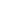 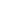 Arch2measure.roExperientaSept 2018–prezentArhitect• LabConcept • Avantor GBCPlanificare de Laboratoare de cercetare, educationale si de testare, Auditor InternSept 2015–prezentArhitect• Partener Fondator • Architecture to Measure SRL - Birou de arhitectura deschis cu finantare Fonduri Europene POSDRUProiecte Rezidentiale, educationale, Concursuri de Arhitectura in Romania si in ElvetiaAugust 2017Curs de Urbanism sustinut pentru autoritatile locale din Buc. (2 zile)Mai 2014–Feb 2015Arhitect• Jr Associate • Architekturbüro Yvonne Rütsche (Basel, CH)Mai 2012–Dec 2013Arhitect• Jr Associate • Itten + Brechbühl AG (Basel, CH)Centru de incinerare deseuri – Lucerna, CH – Proiectare zone de interactiune cu publicul, zona personal si zone vizitatori.Cladire de birouri – Aesch, CH – concurs de arhitectura, PT, supervizare constructie.Iun 2011–Dec 2011Arhitect• Jr Associate • Silvia Gmür Reto Gmür Architekten, Basel CH – Concurs de arhitectura Spital Cantonal Solothurn, Studiu de fezabilitate Corp OP Spitalul Particular Zollikerberg.Feb 2011–Iun 2011Asistent Universitar Proiectare anul 1 – UAUIMIunie 2006–Mai 2007Arhitect• Stagiar • Studio Hartzema, Rotterdam (NL) – Dezvoltarea urbana ZuidAS – Amsterdam, Concursuri de arhitecturaEducatie Accademia di Architettura, USI, Mendrisio, CH – 2004-2010MSc. 2010, BSc 2007Bursier IntegralIndrumator Diploma – arh Mario BottaIndrumatori Atelier – Marianne Burkhalter, F+M Aires Mateus, Valerio Olgiati, Quintus Miller, Valentih BearthUAU “Ion Mincu”, Bucuresti – 2003-2004Limbi StraineRomana – limba Materna, Engleza – mastery/C2, Italiana – mastery/C2, Germana – proficient/C1, Franceza – vantage – B2, Spaniola B1Cursuri SuplimentareMar 2022Curs pt Pregatirea Auditorilor Interni – AFNOR, BucurestiApr 2018Designer-ul ca Antreprenor – curs la “Design Feed”, BucurestiDec 2015Webinar series „Setting up a Marketing Strategy for Architecture Firms” – Architects Marketing Academy Iul- Aug 2015Business management module, STARTUP4U Programme, part of POSDRU financed Projects for StartupsMembru al:OAR-Bucuresti din 2015, TNA 7651Mai 2014–Decembrie 2016Membru SIA- Ordinul Arhitectiolor si inginerilor Elvetieni - BaselExperientaSept 2018–prezentArhitect• LabConcept • Avantor GBCPlanificare de Laboratoare de cercetare, educationale si de testare, Auditor InternSept 2015–prezentArhitect• Partener Fondator • Architecture to Measure SRL - Birou de arhitectura deschis cu finantare Fonduri Europene POSDRUProiecte Rezidentiale, educationale, Concursuri de Arhitectura in Romania si in ElvetiaAugust 2017Curs de Urbanism sustinut pentru autoritatile locale din Buc. (2 zile)Mai 2014–Feb 2015Arhitect• Jr Associate • Architekturbüro Yvonne Rütsche (Basel, CH)Mai 2012–Dec 2013Arhitect• Jr Associate • Itten + Brechbühl AG (Basel, CH)Centru de incinerare deseuri – Lucerna, CH – Proiectare zone de interactiune cu publicul, zona personal si zone vizitatori.Cladire de birouri – Aesch, CH – concurs de arhitectura, PT, supervizare constructie.Iun 2011–Dec 2011Arhitect• Jr Associate • Silvia Gmür Reto Gmür Architekten, Basel CH – Concurs de arhitectura Spital Cantonal Solothurn, Studiu de fezabilitate Corp OP Spitalul Particular Zollikerberg.Feb 2011–Iun 2011Asistent Universitar Proiectare anul 1 – UAUIMIunie 2006–Mai 2007Arhitect• Stagiar • Studio Hartzema, Rotterdam (NL) – Dezvoltarea urbana ZuidAS – Amsterdam, Concursuri de arhitecturaEducatie Accademia di Architettura, USI, Mendrisio, CH – 2004-2010MSc. 2010, BSc 2007Bursier IntegralIndrumator Diploma – arh Mario BottaIndrumatori Atelier – Marianne Burkhalter, F+M Aires Mateus, Valerio Olgiati, Quintus Miller, Valentih BearthUAU “Ion Mincu”, Bucuresti – 2003-2004Limbi StraineRomana – limba Materna, Engleza – mastery/C2, Italiana – mastery/C2, Germana – proficient/C1, Franceza – vantage – B2, Spaniola B1Cursuri SuplimentareMar 2022Curs pt Pregatirea Auditorilor Interni – AFNOR, BucurestiApr 2018Designer-ul ca Antreprenor – curs la “Design Feed”, BucurestiDec 2015Webinar series „Setting up a Marketing Strategy for Architecture Firms” – Architects Marketing Academy Iul- Aug 2015Business management module, STARTUP4U Programme, part of POSDRU financed Projects for StartupsMembru al:OAR-Bucuresti din 2015, TNA 7651Mai 2014–Decembrie 2016Membru SIA- Ordinul Arhitectiolor si inginerilor Elvetieni - Basel